CRIÚVA COM SÃO JORGE DA MULADA/RS – Com jantar na mata.
Roteiro rodoviário | 02d e 01n | 03 e 04 de setembro de 2021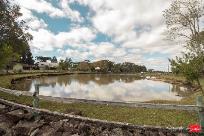 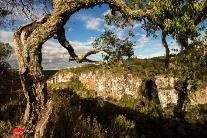 PROGRAMAÇÃO:1º dia, 03/09/2021 – SÁBADO – PORTO ALEGRE/CAXIAS/CRIUVA08h00 – Apresentação no estacionamento Haudi Parque na frente da rodoviária às 07h30min para partida às 08h00 com destino a Criúva com uma parada em Caxias do Sul.11h00 – Boas vindas do Guia local em frente à IGREJA para a visitação e história do Distrito de Criúva11h30 – Check in POUSADA RONI & MARY12h15 – Visita a réplica Oca do índio.12h30 – Almoço no MEU GALPÃO – Cardápio CAMPEIRO: saladas, arroz, feijão, carne de panela, batata inglesa ao molho, polenta cremosa, farofa, água, suco de uva. Sobremesa campeira pé-de-moça e cafezinho.13h30 – Deslocamento de transporte para a contemplação do CÂNYON DOS PALANQUINHOS. Prepare-se para registrar lindas e memoráveis imagens neste belíssimo lugar! (a 9 km distantes da Igreja de Criúva)15h30 – Em SÃO JORGE DA MULADA, parada para visitação no MEMORIAL e FAZENDA OS BERTUSSI, além de num BOLICHO do interior. Aqui, salames, queijos e mais de 18 tipos de cachaças campeiras, te aguardarão!16h00 – 17h15 – CACHOEIRA DA MULADA – Momentos de laser e contemplação18h00 – POUSADA RONI & MARY – Retorno à pousada para se agasalhar. OBS.: Pôr do sol perfeito para registrar este momento encantador na pousada!20h00 – JANTAR NA MATA – Caminhada noturna sensorial de apenas 600 metros: tempo de 05 a 08 minutos, aonde um fio os conduzirá até o meio da mata (clareira a céu aberto). Após todos os participantes chegarem, será servido o jantar ao redor de uma fogueira. CARDÁPIO do JANTAR: Arroz mateiro, linguiça na brasa, queijo derretido, pão, vinho, água, suco de uva, café de chaleira e sobremesa na palha do milho.22h30 – POUSADA RONI & MARY – Retorno à pousada para pernoite. 2º dia, 04/09/2021 – DOMINGO – CRIÚVA/CAXIAS/PORTO ALEGRE07h30 – 09h00 – Café na Pousada, com contemplação do belíssimo lugar!09h30 – 11h30 – Passeio à PONTE DO KORFF – Primeira ponte Construída em 1907, sobre o Rio das Antas, entre São Manoel, distrito de Campestre da Serra e Criúva, Caxias do Sul, num cenário exuberante! (a 11k m distantes da Igreja de Criúva)12h00 – Almoço na POUSADA.13h30 – Check-out14h00 – 17h00 – SAÍDA DE CRIÚVA | CHEGADA POATARIFÁRIO (EM REAIS) – ROTEIRO RODOVIÁRIOTabela elaborada em 24.09.2020 – sujeita a alteração sem prévio aviso.
Pagamento com CARTÃO, CHEQUE OU BOLETO. Valores por pessoa expresso em REAIS.INDISPENSÁVEL:  IDENTIDADE. CONDIÇÕES GERAIS:Serviços: Transporte em Van ou micro-ônibus; Guia de turismo; 2 almoços; 1 jantar; Acesso aos atrativos, 1 noite em Pousada com café da manhã e jantar. Não Inclui: Seguro viagem, alimentação e bebidas (não relacionadas no roteiro) e despesas pessoais de qualquer natureza.Documentação:É indispensável que o passageiro (adulto ou menor) leve carteira de identidade civil (emitida até 10 anos) ou passaporte (mínimo de 06 meses de validade). O documento deverá estar em excelente estado de conservação. Menor de 18 anos sozinhos ou acompanhados de apenas um dos pais deverá portar autorização do Juizado de Menores. No ato da inscrição o cliente deverá informar qual o documento que será levado na viagem. O passageiro deverá no momento de embarque apresentar a documentação informada. Caso contrário, ficará impedido de embarcar, não cabendo qualquer reclamação e nem devolução de valores.CONDIÇÕESTRIPLODUPLOSINGLEA VISTA664,00676,00752,00ENTRADA + 3X166,00169,00188,00ENTRADA + 5X118,00120,00133,00